WORLD CAFÉ - TABLE #1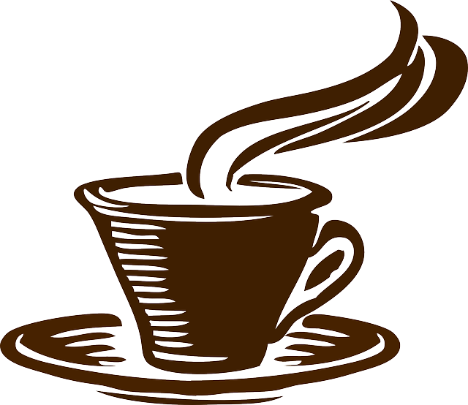 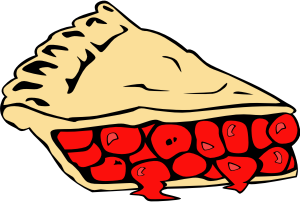 Discuss:(LAFS.910.RI.1.2 – central idea / details)1. A central idea of the text is music can unite the world.  How does the author develop this central idea throughout the text?  Which details from the text supports this conclusion?--------------------------------2. Read this phrase from the text: “Llewellyn said that he hoped he would ‘break ground’ with his performance.”How does this phrase affect the central idea of the text?  (Use evidence to support your answer.)WORLD CAFÉ - TABLE #2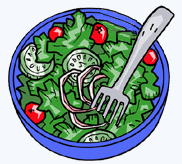 Discuss:  (LAFS.910.RI.1.3 – text structure / connections)1. The author attempts to show that music has an impact on people’s lives.  Select three details that show this connection.------------------------2. How does the author develop ideas throughout the text?  What effect does this have on the meaning of the text?WORLD CAFÉ - TABLE #3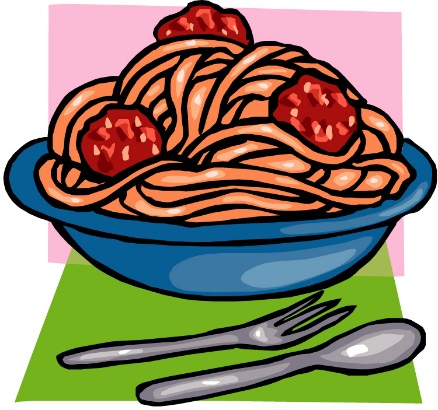 Discuss:  (LAFS.910.RI.3.7 – analyze a subject in different media)1. Each work features information about the connection between hope and music.  How is this information treated differently in the video than it is in the text?  Cite text evidence from each work to support your answer.---------------------------2. What is a difference between the works?  How does this affect meaning differently in each work?